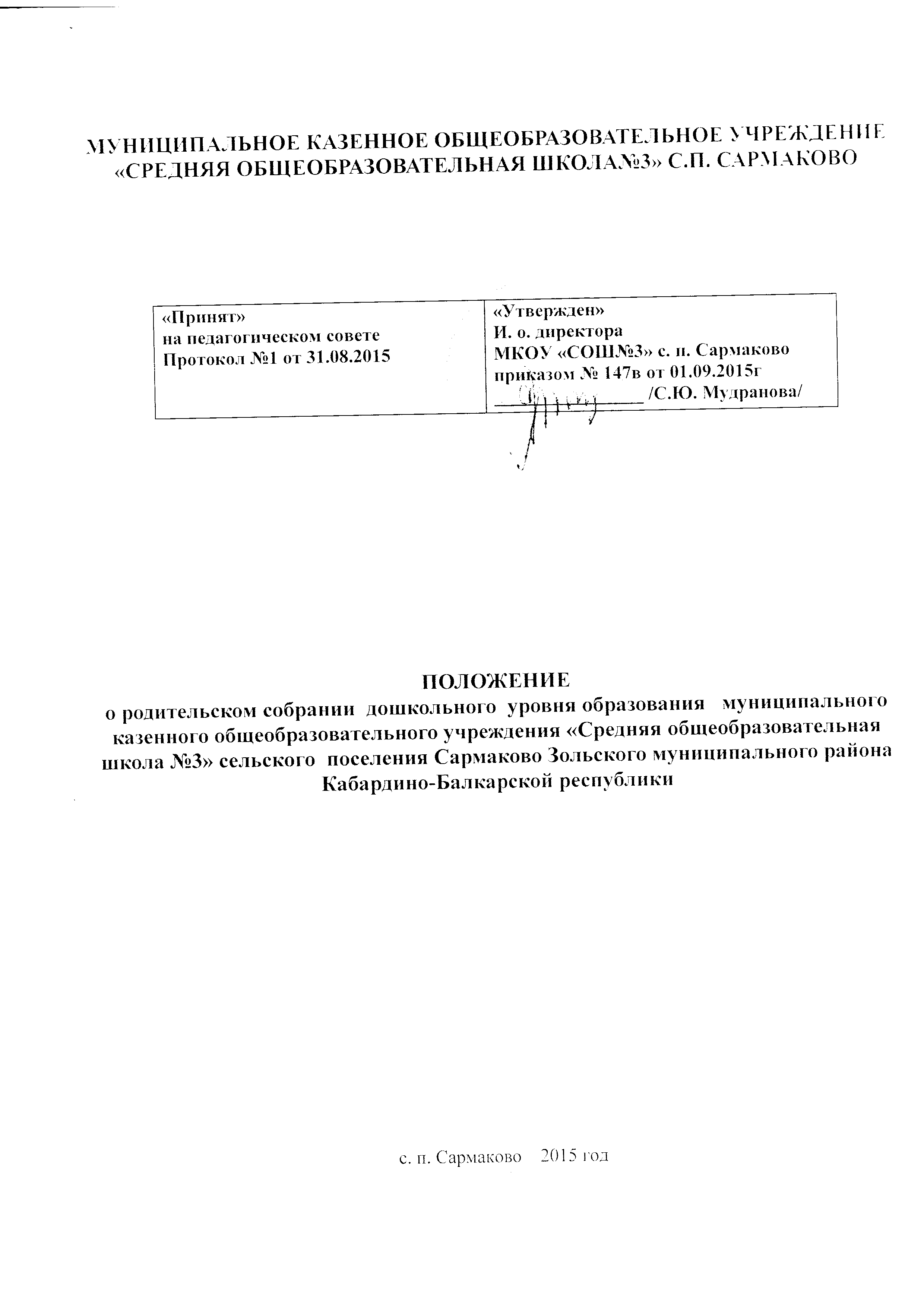 1. ОБЩИЕ ПОЛОЖЕНИЯ1.1. Настоящее Положение регламентирует деятельность Общего родительского собрания (далее по тексту - Собрание), являющегося одним из органов самоуправления муниципального казенного общеобразовательного учреждения «Средняя общеобразовательная школа№3» (далее по тексту – Учреждение). 1.2. Положение о Собрании принимается на Общем родительском собрании.1.3. Собрание создаётся в целях обсуждения вопросов, возникающих в ходе осуществления уставной деятельности.1.4. Деятельность Собрания осуществляется в соответствии с действующим законодательством Российской Федерации в области образования, другими нормативными правовыми документами Минобразования РФ, органов управления Зольского  муниципального района, Уставом и настоящим Положением.2. ОСНОВНЫЕ ЗАДАЧИ И ФУНКЦИИ ОБЩЕГО РОДИТЕЛЬСКОГО СОБРАНИЯ2.1. Основной задачей Собрания является взаимодействие семьи и Учреждения в вопросах воспитания.2.2. К компетенции Собрания относится:- внесение соответствующих предложений по обсуждаемым вопросам;- принятие решений по обсуждаемым вопросам, не входящим в компетенцию других органов самоуправления;- выбор представителей из числа родителей (законных представителей) воспитанников  в Управляющий совет.2.3. Собрание организует помощь Учреждению в:- осуществление мероприятий, направленных на охрану жизни и здоровья воспитанников;- подготовке и проведении совместных мероприятий, оздоровительной и культурно-массовой работы с воспитанниками3. ОРГАНИЗАЦИЯ РАБОТЫ3.1. Собрание – орган самоуправления, состоящий из числа родителей (законных представителей) воспитанников ДОУ. Количество его членов устанавливается в зависимости от списочного состава воспитанников , но не более 100 человек.3.2. Для выполнения текущей работы на первом заседании Собрания из числа его участников избирается председатель и секретарь, который ведёт протоколы заседаний.3.3. Для обсуждения и решения наиболее важных вопросов Собрание созывается не реже двух раз в год.3.4. Решения принимаются простым большинством голосов от общего числа присутствующих на Собрании и подписываются его председателем, носят рекомендательный характер.В случае несогласия руководителя  с мнением большинства присутствующих родителей (законных представителей) воспитанников  на Собрании, спорный вопрос разрешается. 3.5. Протоколы заседаний Собраний хранятся в Учреждении и сдаются по акту при приеме и сдаче делопроизводства.3.6. Собрание вправе принимать свои решения при наличии на его заседании не менее 2/3 его членов.4. ПРАВА4.1. В соответствии с компетенцией, установленной настоящим Положением, Собрание имеет право:- создавать постоянные или временные комиссии по отдельным направлениям воспитательно-образовательной работы, реализации уставной деятельности.Состав комиссий и содержание их работы определяется Собранием;- устанавливать связи педагогического коллектива с родителями и общественностью по вопросам создания развивающей среды- вносить на рассмотрение малого педагогического совета дошкольного уровня образования предложения по улучшению работы педагогического коллектива с родителями (законными представителями) воспитанников и получать информацию о результатах их рассмотрения;- заслушивать сообщения администрации Учреждения о состоянии и перспективах работы;- заслушивать публичный доклад администрации Учреждения по итогам работы за учебный год;- заслушивать отчёты Родительского комитета и принимать решения по улучшению его работы.